ANG 3				Vivre au Royaume-Uni1 - La capitale du Royaume-UniLa capitale du Royaume-Uni est Londres (London, en anglais). Elle compte 7 000 000 d’habitants.Dans cette ville, il y a des monuments célèbres : Big Ben (une grande cloche située dans la Clock Tower), le London Eye (une grande roue).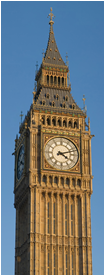 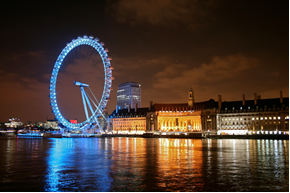 2 - Le sport au Royaume-UniAu Royaume-Uni, les sports les plus populaires sont le football, le rugby et le cricket (c’est un sport collectif de balle et de batte).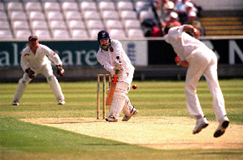 3 - L’école au Royaume-UniAu Royaume-Uni, l’école primaire s’appelle Primary school.La journée à l’école se termine tôt, vers 15h, mais les élèves ont cours du lundi au vendredi.Généralement, les élèves portent un uniforme.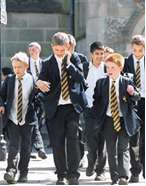 4 - Les repas au Royaume-UniLes repas au Royaume-Uni ressemblent à ceux qu’on prend en France : 3 repas, le breakfast (petit-déjeuner), le lunch (déjeuner du midi), le dinner (dîner du soir).Dans l’après-midi, les anglais aiment prendre un goûter en buvant « a cup of tea » (une tasse de thé).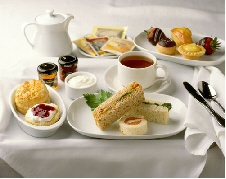 ANG 3				Vivre au Royaume-Uni1 - La capitale du Royaume-UniLa capitale du Royaume-Uni est ........................................ (.................................... , en anglais). Elle compte ..................................................... d’habitants.Dans cette ville, il y a des monuments célèbres : ..................................... (une grande cloche située dans la ...........................................), le ............................................ (une grande roue).2 - Le sport au Royaume-UniAu Royaume-Uni, les sports les plus populaires sont le ............................................ , le ............................................. et le ................................................ (c’est un sport collectif de balle et de batte).3 - L’école au Royaume-UniAu Royaume-Uni, l’école primaire s’appelle ........................................................................ .La journée à l’école se termine tôt, vers .............................. , mais les élèves ont cours du lundi au vendredi.Généralement, les élèves portent un .............................................. .4 - Les repas au Royaume-UniLes repas au Royaume-Uni ressemblent à ceux qu’on prend en France : 3 repas, le ........................................... (petit-déjeuner), le ..................................... (déjeuner du midi), le ............................................ (dîner du soir).Dans l’après-midi, les anglais aiment prendre un goûter en buvant « .................................................... » (une tasse de thé).Je sais ma leçon si…ANG 3 Je connais quelques éléments de la vie au Royaume-Uni.Je sais ma leçon si…ANG 3 Je connais quelques éléments de la vie au Royaume-Uni.